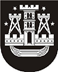 KLAIPĖDOS MIESTO SAVIVALDYBĖS TARYBASPRENDIMASDĖL LEIDIMO ATLIKTI NEGYVENAMOJO PASTATO GALINIO PYLIMO G. 3, KLAIPĖDOJE, KAPITALINIO REMONTO DARBŲ UŽSAKOVO FUNKCIJAS IR PAKEISTI PASTATO PASKIRTĮ2015 m. rugsėjis 24 d. Nr. T2-242KlaipėdaVadovaudamasi Lietuvos Respublikos vietos savivaldos įstatymo 16 straipsnio 2 dalies 26 ir 30 punktais, Lietuvos Respublikos valstybės ir savivaldybių turto valdymo, naudojimo ir disponavimo juo įstatymo 12 straipsnio 1 dalimi ir Klaipėdos miesto savivaldybės turto perdavimo panaudos pagrindais laikinai neatlygintinai valdyti ir naudotis tvarkos aprašo, patvirtinto Klaipėdos miesto savivaldybės tarybos 2012 m. sausio 27 d. sprendimu Nr. T2-29 „Dėl Klaipėdos miesto savivaldybės turto perdavimo panaudos pagrindais laikinai neatlygintinai valdyti ir naudotis tvarkos aprašo patvirtinimo“, 17 punktu, Klaipėdos miesto savivaldybės taryba nusprendžialeisti VšĮ Klaipėdos psichikos sveikatos centrui, savo lėšomis nustatyta tvarka parengus ir suderinus kapitalinio remonto ir paskirties keitimo projektus, atlikti pagal panaudos sutartį naudojamo turto – negyvenamojo pastato-sandėlio Galinio Pylimo g. 3, Klaipėdoje (unikalus Nr. 2192-8000-3075, žymėjimas plane – 6F1p, bendras plotas – 222,95 kv. m), kapitalinio remonto darbų užsakovo funkcijas ir pakeisti paskirtį iš sandėliavimo į gydymo.Šis sprendimas gali būti skundžiamas Lietuvos Respublikos administracinių bylų teisenos įstatymo nustatyta tvarka Klaipėdos apygardos administraciniam teismui.Savivaldybės meras Vytautas Grubliauskas